MARSZAŁEK WOJEWÓDZTWA PODKARPACKIEGO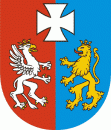 OS-I.7222.31.10.2022.BK						Rzeszów, 2023-01-31OGŁOSZENIEDziałając na podstawie art. 218 ustawy z dnia 27 kwietnia 2001 r. Prawo ochrony środowiska (t.j. Dz. U. z 2022 r. poz. 2556 ze zm.) w związku z art. 38 ustawy z dnia 3 października 2008r. o udostępnianiu informacji o środowisku i jego ochronie, udziale społeczeństwa w ochronie środowiska oraz o ocenach oddziaływania na środowisko (t.j. Dz. U. z 2022 r. poz. 1029 ze zm.), podaję do publicznej wiadomości, że:w dniu 27 stycznia 2023r., wydana została decyzja Marszałka Województwa Podkarpackiego, znak: OS-I.7222.31.7.2022.BK, zmieniająca decyzję Wojewody Podkarpackiego z dnia 5 października 2007 r., znak: ŚR.IV-6618-22/1/07 ze zmianami, udzielającą Superior Industries Production Poland Sp. z o.o., ul. Ignacego Mościckiego 2, 37-450 Stalowa Wola pozwolenia zintegrowanego na prowadzenie:- w Zakładzie nr 1 instalacji do wtórnego wytopu i odlewania aluminium z grupy AISiMg o zdolności produkcyjnej 135 Mg/dobę wraz z instalacją malowania felg o zużyciu rozpuszczalników organicznych 20 Mg/rok,- w Zakładzie nr 4 instalacji do wtórnego wytopu i odlewania aluminium z grupy AISiMg o zdolności produkcyjnej 135 Mg/dobę wraz z instalacją malowania proszkowego i lakierowania felg o zużyciu rozpuszczalników organicznych 435 Mg/rok zlokalizowanych na terenie Spółki.Informację o wydanej decyzji umieszczono w publicznie dostępnym wykazie danych o  dokumentach zawierających informacje o środowisku i jego ochronie, prowadzonym przez Urząd Marszałkowski Województwa Podkarpackiego w Rzeszowie, Departament Ochrony Środowiska, Oddział do spraw klimatu i ekologii, pod numerem 56/2023.Z treścią niniejszej decyzji można zapoznać się w Oddziale Instrumentów Środowiskowych Departamentu Ochrony Środowiska Urzędu Marszałkowskiego Województwa Podkarpackiego w Rzeszowie przy ul. Lubelskiej 4, pok. 213, w godzinach pracy urzędu. Decyzja dostępna jest również w wersji elektronicznej pod adresem: https://bip.podkarpackie.pl/index.php/informacja-o-srodowisku/pozwolenia-zintegrowane/wydane/1570-uniwheels-production-poland-sp-z-o-o-w-stalowej-woli-zaklad-1-instalacja-do-wtornego-wytopu-aluminium .Termin udostępniania ogłoszenia: 8 luty 2023 r. – 21 luty 2023 r.Z upoważnieniaMARSZAŁKA WOJEWÓDZTWA PODKARPACKIEGO DYREKTORDEPARTAMENTU OCHRONY ŚRODOWISKAOtrzymują:Superior Industries Production Poland Sp. z o.o., ul. Ignacego Mościckiego 2, 37-450 Stalowa Wola Urząd Miasta Stalowej Woli, ul. Wolności 7, 37-450 Stalowa WolaTablica ogłoszeń Urzędu Marszałkowskiego 2xBIP Urzędu Marszałkowskiego - wersja dostępna cyfrowoOS-I a/a